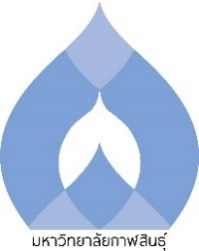 บัณฑิตศึกษา คณะเทคโนโลยีการเกษตรมหาวิทยาลัยกาฬสินธุ์ แบบรายงานผลการสอบเค้าโครงวิทยานิพนธ์.............................................ชื่อนักศึกษา …………………………………………… รหัสนักศึกษา ……………………………………………นักศึกษาหลักสูตรวิทยาศาสตรมหาบัณฑิต สาขาวิชาเทคโนโลยีการเกษตร	 ภาคปกติ	 ภาคสมทบ1. ผลการพิจารณาของคณะกรรมการสอบเค้าโครงวิทยานิพนธ์	ครั้งที่ 1 เมื่อวันที่ …….. เดือน …………………….. พ.ศ. ……….	1.1  ชื่อเรื่อง	  เห็นชอบแล้ว		  ควรปรับปรุง  ดังนี้.....................................................................................................................................................................................................................................................................................................................................................................................................................................................................................................................................................................................................................	1.2  เค้าโครงวิทยานิพนธ์	  ไม่มีข้อเสนอแนะ	  มีข้อเสนอแนะและควรปรับปรุง (ตามเอกสารแนบ).....................................................................................................................................................................................................................................................................................................................................................................................................................................................................................................................................................................................................................ผลการประชุม	  เห็นชอบ สมควรเสนอฝ่ายบัณฑิตศึกษา เพื่ออนุมัติการทำวิทยานิพนธ์ได้ให้แก้ไขตามข้อเสนอแนะ แล้วเสนอฝ่ายบัณฑิตศึกษา เพื่ออนุมัติการทำวิทยานิพนธ์ได้ให้เสนอเค้าโครงฯ เป็นครั้งที่ 2 ในวันที่ .............เดือน..............................................พ.ศ. .....................ลงชื่อ....................................................................ประธานกรรมการ			                 (......................................)			ลงชื่อ....................................................................กรรมการ			                 (......................................)			ลงชื่อ....................................................................กรรมการ			                 (......................................)			ลงชื่อ....................................................................กรรมการและเลขานุการ			                 (......................................)2. ผลการพิจารณาของคณะกรรมการพิจารณาเค้าโครงวิทยานิพนธ์	ครั้งที่ 2 เมื่อวันที่ …….. เดือน …………………….. พ.ศ. ……….	2.1 ชื่อเรื่อง	  เห็นชอบแล้ว		  ควรปรับปรุง  ดังนี้.....................................................................................................................................................................................................................................................................................................................................................................................................................................................................................................................................................................................................................	2.2 เค้าโครงวิทยานิพนธ์	  ไม่มีข้อเสนอแนะ	  มีข้อเสนอแนะและควรปรับปรุง (ตามเอกสารแนบ).....................................................................................................................................................................................................................................................................................................................................................................................................................................................................................................................................................................................................................ผลการประชุม	  เห็นชอบ สมควรเสนอฝ่ายบัณฑิตศึกษา เพื่ออนุมัติการทำวิทยานิพนธ์ได้ให้แก้ไขตามข้อเสนอแนะ แล้วเสนอฝ่ายบัณฑิตศึกษา เพื่ออนุมัติการทำวิทยานิพนธ์ได้ลงชื่อ....................................................................ประธานกรรมการ			                 (......................................)			ลงชื่อ....................................................................กรรมการ			                 (......................................)			ลงชื่อ....................................................................กรรมการ			                 (......................................)			ลงชื่อ....................................................................กรรมการและเลขานุการ			                 (......................................)3. ความเห็นของประธานกรรมการบริหารหลักสูตร	3.1 ครั้งที่ 1	  เห็นชอบ	  ให้แก้ไขตามข้อเสนอแนะของคณะกรรมการสอบเค้าโครงวิทยานิพนธ์ลงชื่อ.......................................................................(..............................................................)ประธานกรรมการบริหารหลักสูตรวันที่...........เดือน.....................................พ.ศ..................3.2 ครั้งที่ 2	  เห็นชอบ	  ให้แก้ไขตามข้อเสนอแนะของคณะกรรมการสอบเค้าโครงวิทยานิพนธ์ลงชื่อ.......................................................................(..............................................................)ประธานกรรมการบริหารหลักสูตรวันที่...........เดือน.....................................พ.ศ..................4. ความเห็นของงานบริการการศึกษาและวิจัย	4.1 ครั้งที่ 1	  เห็นชอบ	  ให้แก้ไขตามข้อเสนอแนะของคณะกรรมการสอบเค้าโครงวิทยานิพนธ์ลงชื่อ.......................................................................(..............................................................)รองคณบดี งานบริการการศึกษาและวิจัยวันที่...........เดือน.....................................พ.ศ..................4.2 ครั้งที่ 2	  เห็นชอบ	  ให้แก้ไขตามข้อเสนอแนะของคณะกรรมการสอบเค้าโครงวิทยานิพนธ์ลงชื่อ.......................................................................(..............................................................)รองคณบดี งานบริการการศึกษาและวิจัยวันที่...........เดือน.....................................พ.ศ..................5. ความเห็นของคณบดี	5.1 ครั้งที่ 1	  เห็นชอบ	  ให้แก้ไขตามข้อเสนอแนะของคณะกรรมการสอบเค้าโครงวิทยานิพนธ์ลงชื่อ.......................................................................(..............................................................)คณบดีคณะเทคโนโลยีการเกษตรวันที่...........เดือน.....................................พ.ศ..................5.2 ครั้งที่ 2	  เห็นชอบ	  ให้แก้ไขตามข้อเสนอแนะของคณะกรรมการสอบเค้าโครงวิทยานิพนธ์ลงชื่อ.......................................................................(..............................................................)คณบดีคณะเทคโนโลยีการเกษตรวันที่...........เดือน.....................................พ.ศ..................หมายเหตุ  ให้ประธานกรรมการสอบแจ้งให้คณะกรรมการทราบหน้าที่ ดังนี้พิจารณาประเด็นปัญหาให้สอดคล้องกับสาขาวิชาที่นักศึกษาเรียนพิจารณาความเหมาะสมถูกต้องของกระบวนการทำวิจัยให้เป็นไปตามหลักการของระเบียบวิธีวิจัยและระเบียบวิธีการทางสถิติพิจารณาความเหมาะสม  ถูกต้องของการใช้เอกสารอ้างอิงให้ทันสมัยเป็นปัจจุบันพิจารณาความเหมาะสมของรูปแบบการเขียนเค้าโครงให้สอดคล้องกับรูปแบบการเขียนวิทยานิพนธ์ของมหาวิทยาลัย